2 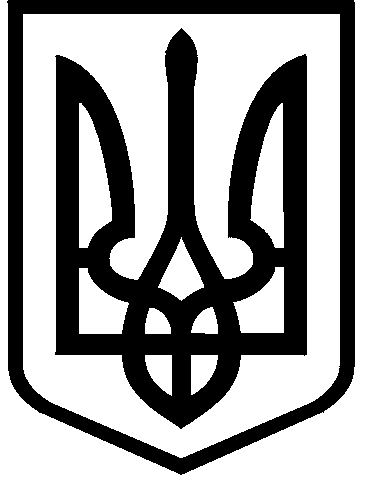 КИЇВСЬКА МІСЬКА РАДАІХ СКЛИКАННЯПОСТІЙНА КОМІСІЯ З ПИТАНЬ ЕКОЛОГІЧНОЇ ПОЛІТИКИ01044, м. Київ, вул. Хрещатик, 36 к.1005/1 	                                                                            тел:(044)202-72-31 Протокол № 14/17засідання постійної комісії Київської міської радиз питань екологічної політикивід 07.12.2021Місце проведення: Київська міська рада, м. Київ, вул. Хрещатик, 36,п’ятий поверх, каб. 514, початок проведення засідання о 14:00.Склад комісії: 6 депутатів Київської міської ради.Присутні: 6 депутатів Київської міської ради – члени постійної комісії:Відсутні: немаєЗапрошені:Порядок денний:Про розгляд звернення мешканців Голосіївського району міста Києва 
від 01.11.2021 № КО-4724 щодо проведення робіт з капітального ремонту на території Голосіївського парку імені Максима Рильського. Доповідачі: Представник ініціативної групи – Бігун  Наталія Леонідівна;Начальник Управління екології та природних ресурсів виконавчого органу Київської міської ради (Київської міської державної адміністрації) – Возний Олександр Іванович;В.о. директора НПП «Голосіївський» – Хрутьба Андрій Сергійович; Генеральний директор КО «Київзеленбуд» – Король Олексій Валентинович.Про розгляд ініціативи депутата Київської міської ради 
Бондаренка В.В. від 30.11.2021 № 08/279/09/188-240 (вх. від 30.11.2021 
№ 08/30331) щодо створення об’єкту благоустрою – скверу на земельній ділянці, за адресою: вул. М. Джаліля, 20-а у Подільському районі м. Києва.Доповідачі: Депутат Київської міської ради – Бондаренко Володимир Володимирович;Директор Департаменту земельних ресурсів виконавчого органу Київської міської ради (Київської міської державної адміністрації) – Пелих Валентина Миколаївна;Директор Департаменту містобудування та архітектури виконавчого органу Київської міської ради (Київської міської державної адміністрації) – Свистунов Олександр Вікторович;Генеральний директор КО «Київзеленбуд» – Король Олексій Валентинович.Про розгляд ініціативи депутата Київської міської ради 
Бондаренка В.В. від 30.11.2021 № 08/279/09/188-243 (вх. від 30.11.2021 
№ 08/30339) щодо створення об’єкту благоустрою – скверу на земельній ділянці, за адресою: пров. Холмогорський, 16-а у Голосіївському районі м. Києва.Доповідачі: Депутат Київської міської ради – Бондаренко Володимир Володимирович;Директор Департаменту земельних ресурсів виконавчого органу Київської міської ради (Київської міської державної адміністрації) – Пелих Валентина Миколаївна;Директор Департаменту містобудування та архітектури виконавчого органу Київської міської ради (Київської міської державної адміністрації) – Свистунов Олександр Вікторович;Генеральний директор КО «Київзеленбуд» – Король Олексій Валентинович.Про розгляд ініціативи депутата Київської міської ради 
Бондаренка В.В. від 30.11.2021 № 08/279/09/188-242 (вх. від 30.11.2021 
№ 08/30337) щодо створення об’єкту благоустрою – скверу на земельній ділянці між вул. Ґалаґанівською та вул. Кулібіна у Святошинському районі м. Києва.Доповідачі: Депутат Київської міської ради – Бондаренко Володимир Володимирович;Директор Департаменту земельних ресурсів виконавчого органу Київської міської ради (Київської міської державної адміністрації) – Пелих Валентина Миколаївна;Директор Департаменту містобудування та архітектури виконавчого органу Київської міської ради (Київської міської державної адміністрації) – Свистунов Олександр Вікторович;Генеральний директор КО «Київзеленбуд» – Король Олексій Валентинович.Про розгляд ініціативи депутата Київської міської ради 
Бондаренка В.В. від 30.11.2021 № 08/279/09/188-241 (вх. від 30.11.2021 
№ 08/30333) щодо створення об’єкту благоустрою – скверу на земельній ділянці за адресою: вул. Зарічна, 46 у Дарницькому районі м. Києва.Доповідачі: Депутат Київської міської ради – Бондаренко Володимир Володимирович;Директор Департаменту земельних ресурсів виконавчого органу Київської міської ради (Київської міської державної адміністрації) – Пелих Валентина Миколаївна;Директор Департаменту містобудування та архітектури виконавчого органу Київської міської ради (Київської міської державної адміністрації) – Свистунов Олександр Вікторович;Генеральний директор КО «Київзеленбуд» – Король Олексій Валентинович.Про розгляд ініціативи депутата Київської міської ради 
Федоренка Ю.С. від 27.10.2021 № 08/279/09/247-876 (вх. від 28.10.2021 
№ 08/26351) щодо створення об’єкту благоустрою – скверу на земельній ділянці вздовж будинку № 4 на бульв. Дарницькому у Дніпровському районі м. Києва.Доповідачі: Депутат Київської міської ради – Федоренко Юрій Сергійович;Директор Департаменту земельних ресурсів виконавчого органу Київської міської ради (Київської міської державної адміністрації) – Пелих Валентина Миколаївна;Директор Департаменту містобудування та архітектури виконавчого органу Київської міської ради (Київської міської державної адміністрації) – Свистунов Олександр Вікторович;Генеральний директор КО «Київзеленбуд» – Король Олексій Валентинович.Про розгляд ініціативи депутата Київської міської ради 
Пинзеник О.О. від 27.10.2021 № 08/279/09/51-279вих (вх. від 27.10.2021 
№ 08/26322) щодо створення об’єкту благоустрою – скверу на просп. Академіка Глушкова, 33, 35, 39, 43, 45 у Голосіївському районі м. Києва.Доповідачі: Депутат Київської міської ради – Пинзеник Олеся Олександрівна;Директор Департаменту земельних ресурсів виконавчого органу Київської міської ради (Київської міської державної адміністрації) – Пелих Валентина Миколаївна;Директор Департаменту містобудування та архітектури виконавчого органу Київської міської ради (Київської міської державної адміністрації) – Свистунов Олександр Вікторович;Генеральний директор КО «Київзеленбуд» – Король Олексій Валентинович.Про розгляд ініціативи депутата Київської міської ради 
Задерейка А.І. від 10.11.2021 № 08/279/09/029-3313вих (вх. від 11.11.2021 
№ 08/28006) щодо створення об’єкту благоустрою – парку «Бортницький» на земельній ділянці, що розташована вздовж вул. Є. Харченка у Дарницькому районі м. Києва.Доповідачі: Депутат Київської міської ради – Задерейко Андрій Іванович;Директор Департаменту земельних ресурсів виконавчого органу Київської міської ради (Київської міської державної адміністрації) – Пелих Валентина Миколаївна;Директор Департаменту містобудування та архітектури виконавчого органу Київської міської ради (Київської міської державної адміністрації) – Свистунов Олександр Вікторович;Генеральний директор КО «Київзеленбуд» – Король Олексій Валентинович.Про розгляд проєкту рішення Київської міської ради «Про внесення змін до Київської міської цільової програми контролю за утриманням домашніх тварин та регулювання чисельності безпритульних тварин гуманними методами на 2020-2022 роки, затвердженої рішенням Київської міської ради від 24.12.2020 № 20/20» (доручення заступника міського голови – секретаря Київської міської ради від 16.11.2021 № 08/231-4150/ПР).Доповідачі: Депутат Київської міської ради – Богатов Костянтин Володимирович;Директор департаменту міського благоустрою виконавчого органу Київської міської ради (Київської міської державної адміністрації) – Ткаченко Тимур Фіруддінович.Про розгляд проєкту рішення Київської міської ради «Про оголошення природного об’єкту ботанічною пам’яткою природи місцевого значення «Чарівна» (доручення заступника міського голови – секретаря Київської міської ради від 09.11.2021 № 08/231-4070/ПР).Доповідачі: Депутат Київської міської ради – Пинзеник Олеся Олександрівна;Депутат Київської міської ради – Лимар Юлія Володимирівна;Начальник Управління екології та природних ресурсів виконавчого органу Київської міської ради (Київської міської державної адміністрації) – Возний Олександр Іванович;Директор Департаменту земельних ресурсів виконавчого органу Київської міської ради (Київської міської державної адміністрації) – Пелих Валентина Миколаївна;В. о. директора КП «Дарницьке ЛПГ» – Явний Михайло Іванович.Про розгляд проєкту рішення Київської міської ради «Про оголошення природного об’єкту ботанічною пам’яткою природи місцевого значення «Орхідейна» (доручення заступника міського голови – секретаря Київської міської ради від 09.11.2021 № 08/231-4071/ПР).Доповідачі: Депутат Київської міської ради – Пинзеник Олеся Олександрівна;Депутат Київської міської ради – Лимар Юлія Володимирівна;Начальник Управління екології та природних ресурсів виконавчого органу Київської міської ради (Київської міської державної адміністрації) – Возний Олександр Іванович;Директор Департаменту земельних ресурсів виконавчого органу Київської міської ради (Київської міської державної адміністрації) – Пелих Валентина Миколаївна;Директор КП по утриманню зелених насаджень Дарницького району 
м. Києва – Філінська Людмила Дмитрівна.Про розгляд проєкту рішення Київської міської ради «Про оголошення природного об'єкту ботанічною пам’яткою природи місцевого значення «Гронянка» (доручення заступника міського голови – секретаря Київської міської ради від 09.11.2021 № 08/231-4072/ПР).Доповідачі: Депутат Київської міської ради – Пинзеник Олеся Олександрівна;Депутат Київської міської ради – Лимар Юлія Володимирівна;Начальник Управління екології та природних ресурсів виконавчого органу Київської міської ради (Київської міської державної адміністрації) – Возний Олександр Іванович;Директор Департаменту земельних ресурсів виконавчого органу Київської міської ради (Київської міської державної адміністрації) – Пелих Валентина Миколаївна;В. о. директора КП «Святошинське ЛПГ» – Обухівський Орест Олегович.Про розгляд проєкту рішення Київської міської ради «Про оголошення природного об’єкту ботанічною пам’яткою природи місцевого значення «Зозулин яр» (доручення заступника міського голови – секретаря Київської міської ради від 23.09.2021 № 08/231-3511/ПР).Доповідачі: Депутат Київської міської ради – Пинзеник Олеся Олександрівна;Начальник Управління екології та природних ресурсів виконавчого органу Київської міської ради (Київської міської державної адміністрації) – Возний Олександр Іванович;Директор Департаменту земельних ресурсів виконавчого органу Київської міської ради (Київської міської державної адміністрації) – Пелих Валентина Миколаївна;В. о. директора КП «Святошинське ЛПГ» – Обухівський Орест Олегович.Про розгляд проєкту рішення Київської міської ради «Про оголошення природного об’єкту ботанічною пам’яткою природи місцевого значення «Броварська пуща» (доручення заступника міського голови – секретаря Київської міської ради від 23.09.2021 № 08/231-3512/ПР).Доповідачі: Депутат Київської міської ради – Пинзеник Олеся Олександрівна;Начальник Управління екології та природних ресурсів виконавчого органу Київської міської ради (Київської міської державної адміністрації) – Возний Олександр Іванович;Директор Департаменту земельних ресурсів виконавчого органу Київської міської ради (Київської міської державної адміністрації) – Пелих Валентина Миколаївна;В. о. директора КП «Дарницьке ЛПГ» – Явний Михайло Іванович.Про розгляд проєкту рішення Київської міської ради «Про оголошення природного об’єкту ботанічною пам’яткою природи місцевого значення «Сонячна» (доручення заступника міського голови – секретаря Київської міської ради від 27.09.2021 № 08/231-3541/ПР).Доповідачі: Депутат Київської міської ради – Пинзеник Олеся Олександрівна;Начальник Управління екології та природних ресурсів виконавчого органу Київської міської ради (Київської міської державної адміністрації) – Возний Олександр Іванович;Директор Департаменту земельних ресурсів виконавчого органу Київської міської ради (Київської міської державної адміністрації) – Пелих Валентина Миколаївна;В. о. директора КП «Дарницьке ЛПГ» – Явний Михайло Іванович.Про розгляд проєкту рішення Київської міської ради «Про оголошення природної території ландшафтним заказником місцевого значення «Протасів яр» (доручення заступника міського голови – секретаря Київської міської ради від 15.11.2021 № 08/231-4136/ПР).Доповідачі: Київський міський голова – Кличко Віталій Володимирович;Директор департаменту міського благоустрою виконавчого органу Київської міської ради (Київської міської державної адміністрації) – Ткаченко Тимур Фіруддінович.Директор ТОВ «Бора» - Сліпко Олександр Олександрович;Директор ТОВ «Протасів Яр» - Попов Олексій Михайлович;Начальник Управління екології та природних ресурсів виконавчого органу Київської міської ради (Київської міської державної адміністрації) – Возний Олександр Іванович;Директор Департаменту земельних ресурсів виконавчого органу Київської міської ради (Київської міської державної адміністрації) – Пелих Валентина Миколаївна;Генеральний директор КО «Київзеленбуд» – Король Олексій Валентинович.Про розгляд проєкту рішення Київської міської ради «Про поновлення товариству з обмеженою відповідальністю «КОМПАНІЯ РІВ'ЄРА» договору оренди земельної ділянки від 25 лютого 2009 року № 63-6-00533 
(зі змінами) (636380531)» (доручення заступника міського голови – секретаря Київської міської ради від 02.04.2021 № 08/231-1193/ПР).Доповідачі: Директор ТОВ «Компанія Рив’єра» – Каплан Володимир Іванович;Депутат Київської міської ради – Семенова Ксенія Ігорівна;Начальник Управління екології та природних ресурсів виконавчого органу Київської міської ради (Київської міської державної адміністрації) – Возний Олександр Іванович;Директор Департаменту земельних ресурсів виконавчого органу Київської міської ради (Київської міської державної адміністрації) – Пелих Валентина Миколаївна;Генеральний директор КО «Київзеленбуд» – Король Олексій Валентинович.Про розгляд проєкту рішення Київської міської ради «Про передачу Дочірньому підприємству «Ардал» земельної ділянки в оренду для розміщення, обслуговування та ремонту об'єктів інженерної, транспортної, енергетичної інфраструктури, об'єктів зв'язку та дорожнього господарства (крім об'єктів дорожнього сервісу) на перетині вул. Болсуновської та бульв. Дружби народів у Печерському районі міста Києва (643503974)» (доручення заступника міського голови – секретаря Київської міської ради від 09.06.2021 № 08/231-2020/ПР).Доповідачі: Директор Департаменту земельних ресурсів виконавчого органу Київської міської ради (Київської міської державної адміністрації) – Пелих Валентина Миколаївна;Директор Департаменту містобудування та архітектури виконавчого органу Київської міської ради (Київської міської державної адміністрації) – Свистунов Олександр Вікторович;Генеральний директор КО «Київзеленбуд» – Король Олексій Валентинович.Про розгляд проєкту рішення Київської міської ради «Про надання ТОВАРИСТВУ З ОБМЕЖЕНОЮ ВІДПОВІДАЛЬНІСТЮ «АЛМАВИН АВТО» дозволу на розроблення проєкту землеустрою щодо відведення земельних ділянок в оренду для розміщення та обслуговування об’єктів транспортної інфраструктури (заїзд та виїзд) на вул. Богатирській, 5-Г в Оболонському районі м. Києва (696200164)» (доручення заступника міського голови – секретаря Київської міської ради від 15.11.2021 № 08/231-4149/ПР).Доповідачі: Директор Департаменту земельних ресурсів виконавчого органу Київської міської ради (Київської міської державної адміністрації) – Пелих Валентина Миколаївна;Директор Департаменту містобудування та архітектури виконавчого органу Київської міської ради (Київської міської державної адміністрації) – Свистунов Олександр Вікторович;Генеральний директор КО «Київзеленбуд» – Король Олексій Валентинович.Про розгляд проєкту рішення Київської міської ради «Про поновлення товариству з обмеженою відповідальністю «ВЕСТ ОЙЛ ГРУП» договору оренди земельної ділянки від 09 лютого 2012 року № 79-6-00834 (799983059)» (доручення заступника міського голови – секретаря Київської міської ради від 26.11.2021 № 08/231-4239/ПР).Доповідачі: Директор Департаменту земельних ресурсів виконавчого органу Київської міської ради (Київської міської державної адміністрації) – Пелих Валентина Миколаївна;Директор Департаменту містобудування та архітектури виконавчого органу Київської міської ради (Київської міської державної адміністрації) – Свистунов Олександр Вікторович;Генеральний директор КО «Київзеленбуд» – Король Олексій Валентинович.Про розгляд проєкту рішення Київської міської ради «Про поновлення товариству з обмеженою відповідальністю «ВЕСТ ОЙЛ ГРУП» договору оренди земельної ділянки від 09 лютого 2012 року № 79-6-00833 (522905004)» (доручення заступника міського голови – секретаря Київської міської ради від 26.11.2021 № 08/231-4240/ПР).Доповідачі: Директор Департаменту земельних ресурсів виконавчого органу Київської міської ради (Київської міської державної адміністрації) – Пелих Валентина Миколаївна;Директор Департаменту містобудування та архітектури виконавчого органу Київської міської ради (Київської міської державної адміністрації) – Свистунов Олександр Вікторович;Генеральний директор КО «Київзеленбуд» – Король Олексій Валентинович.Про розгляд проєкту рішення Київської міської ради «Про передачу громадянці Матлавській Людмилі Борисівні земельної ділянки в оренду для експлуатації та обслуговування гідротехнічної споруди у складі берегоукріплення з елінгом у пров. Лермонтова 4, 40-Б у Дарницькому районі міста Києва (353923906)» (доручення заступника міського голови – секретаря Київської міської ради від 26.11.2021 № 08/231-4254/ПР).Доповідачі: Директор Департаменту земельних ресурсів виконавчого органу Київської міської ради (Київської міської державної адміністрації) – Пелих Валентина Миколаївна;Директор Департаменту містобудування та архітектури виконавчого органу Київської міської ради (Київської міської державної адміністрації) – Свистунов Олександр Вікторович;Генеральний директор КО «Київзеленбуд» – Король Олексій Валентинович.Про розгляд проєкту рішення Київської міської ради «Про приватизацію громадянином Піскуновим Романом Сергійовичем земельної ділянки для експлуатації та обслуговування житлового будинку, господарських будівель і споруд на вул. Мічуріна, 25, секц. 1 у Печерському районі міста Києва (392854891)» (доручення заступника міського голови – секретаря Київської міської ради від 26.11.2021 № 08/231-4297/ПР).Доповідачі: Директор Департаменту земельних ресурсів виконавчого органу Київської міської ради (Київської міської державної адміністрації) – Пелих Валентина Миколаївна;Директор Департаменту містобудування та архітектури виконавчого органу Київської міської ради (Київської міської державної адміністрації) – Свистунов Олександр Вікторович;Генеральний директор КО «Київзеленбуд» – Король Олексій Валентинович.Про розгляд проєкту рішення Київської міської ради «Про надання громадянину Шияну Андрію Вікторовичу дозволу на розроблення проєкту землеустрою щодо відведення земельної ділянки у власність для ведення садівництва на просп. Броварському, 111, діл. № 4 у Деснянському районі міста Києва (667740179)» (доручення заступника міського голови – секретаря Київської міської ради від 22.10.2021 № 08/231-3823/ПР).Доповідачі: Директор Департаменту земельних ресурсів виконавчого органу Київської міської ради (Київської міської державної адміністрації) – Пелих Валентина Миколаївна;Директор Департаменту містобудування та архітектури виконавчого органу Київської міської ради (Київської міської державної адміністрації) – Свистунов Олександр Вікторович;Генеральний директор КО «Київзеленбуд» – Король Олексій Валентинович.Про розгляд проєкту рішення Київської міської ради «Про надання громадянину Мірошниченку Олександру Сергійовичу дозволу на розроблення проєкту землеустрою щодо відведення земельної ділянки у власність для ведення садівництва на просп. Броварському, 111, діл. № 3 у Деснянському районі міста Києва (470018110)» (доручення заступника міського голови – секретаря Київської міської ради від 22.10.2021 № 08/231-3828/ПР).Доповідачі: Директор Департаменту земельних ресурсів виконавчого органу Київської міської ради (Київської міської державної адміністрації) – Пелих Валентина Миколаївна;Директор Департаменту містобудування та архітектури виконавчого органу Київської міської ради (Київської міської державної адміністрації) – Свистунов Олександр Вікторович;Генеральний директор КО «Київзеленбуд» – Король Олексій Валентинович.Про розгляд проєкту рішення Київської міської ради «Про надання громадянину Зуєву Дмитру Єгоровичу дозволу на розроблення проєкту землеустрою щодо відведення земельної ділянки у власність для будівництва і обслуговування житлового будинку, господарських будівель і споруд на 
вул. Назарія Яремчука у Голосіївському районі міста Києва (330118743)» (доручення заступника міського голови – секретаря Київської міської ради 
від 01.11.2021 № 08/231-3966/ПР).Доповідачі: Директор Департаменту земельних ресурсів виконавчого органу Київської міської ради (Київської міської державної адміністрації) – Пелих Валентина Миколаївна;Директор Департаменту містобудування та архітектури виконавчого органу Київської міської ради (Київської міської державної адміністрації) – Свистунов Олександр Вікторович;Генеральний директор КО «Київзеленбуд» – Король Олексій Валентинович.Про розгляд проєкту рішення Київської міської ради «Про внесення змін до договору оренди земельної ділянки від 19 грудня 2000 року 
№ 90-6-00013 (зі змінами), укладеного між Київською міською радою та фізичною особою-підприємцем Люльковим Олександром Семеновичем (533247246)» (доручення заступника міського голови – секретаря Київської міської ради від 12.11.2021 № 08/231-4099/ПР).Доповідачі: Директор Департаменту земельних ресурсів виконавчого органу Київської міської ради (Київської міської державної адміністрації) – Пелих Валентина Миколаївна;Директор Департаменту містобудування та архітектури виконавчого органу Київської міської ради (Київської міської державної адміністрації) – Свистунов Олександр Вікторович;Генеральний директор КО «Київзеленбуд» – Король Олексій Валентинович.Про розгляд проєкту рішення Київської міської ради «Про поновлення товариству з обмеженою відповідальністю фірма «МАТІНКА» договору оренди земельної ділянки від 25 червня 2004 року № 91-6-00279 
(зі змінами) (642140519)» (доручення заступника міського голови – секретаря Київської міської ради від 05.11.2021 № 08/231-4017/ПР).Доповідачі: Директор Департаменту земельних ресурсів виконавчого органу Київської міської ради (Київської міської державної адміністрації) – Пелих Валентина Миколаївна;Директор Департаменту містобудування та архітектури виконавчого органу Київської міської ради (Київської міської державної адміністрації) – Свистунов Олександр Вікторович;Генеральний директор КО «Київзеленбуд» – Король Олексій Валентинович.Про розгляд проєкту рішення Київської міської ради «Про передачу товариству з обмеженою відповідальністю «Рекреаційно-оздоровчий центр «Зелений порт» земельних ділянок в оренду для експлуатації та обслуговування цілісного майнового комплексу рекреаційно-оздоровчого центру та берегоукріплення (гідротехнічних споруд) на вул. Лютневій, 58-А (Жуків острів) у Голосіївському районі міста Києва (239629794)» (доручення заступника міського голови – секретаря Київської міської ради від 19.11.2021 
№ 08/231-4166/ПР).Доповідачі: Директор Департаменту земельних ресурсів виконавчого органу Київської міської ради (Київської міської державної адміністрації) – Пелих Валентина Миколаївна;Директор Департаменту містобудування та архітектури виконавчого органу Київської міської ради (Київської міської державної адміністрації) – Свистунов Олександр Вікторович;Генеральний директор КО «Київзеленбуд» – Король Олексій Валентинович.Про розгляд проєкту рішення Київської міської ради «Про передачу ТОВАРИСТВУ З ОБМЕЖЕНОЮ ВІДПОВІДАЛЬНІСТЮ «БЕРЧИЛЛЗ БОРТНИЧІ» земельної ділянки в оренду для експлуатації та обслуговування комплексу будівель дитячого оздоровчого комплексу «Орбіта» на вул. Світлій, 5 у Дарницькому районі міста Києва (606343975)» (доручення заступника міського голови – секретаря Київської міської ради від 19.11.2021 № 08/231-4171/ПР).Доповідачі: Директор Департаменту земельних ресурсів виконавчого органу Київської міської ради (Київської міської державної адміністрації) – Пелих Валентина Миколаївна;Директор Департаменту містобудування та архітектури виконавчого органу Київської міської ради (Київської міської державної адміністрації) – Свистунов Олександр Вікторович;Генеральний директор КО «Київзеленбуд» – Король Олексій Валентинович.Про розгляд проєкту рішення Київської міської ради «Про передачу ТОВАРИСТВУ З ОБМЕЖЕНОЮ ВІДПОВІДАЛЬНІСТЮ «ЛІСОВИЙ КВАРТАЛ» в оренду земельної ділянки для обслуговування об’єктів рекреаційного призначення на Столичному шосе, 149, корп. 47 у Голосіївському районі міста Києва (488430912)» (доручення заступника міського голови – секретаря Київської міської ради від 19.11.2021 № 08/231-4173/ПР).Доповідачі: Директор Департаменту земельних ресурсів виконавчого органу Київської міської ради (Київської міської державної адміністрації) – Пелих Валентина Миколаївна;Директор Департаменту містобудування та архітектури виконавчого органу Київської міської ради (Київської міської державної адміністрації) – Свистунов Олександр Вікторович;Генеральний директор КО «Київзеленбуд» – Король Олексій Валентинович.Про розгляд проєкту рішення Київської міської ради «Про передачу ТОВАРИСТВУ З ОБМЕЖЕНОЮ ВІДПОВІДАЛЬНІСТЮ «ЛІСОВИЙ КВАРТАЛ» в оренду земельної ділянки для обслуговування об'єктів рекреаційного призначення на Столичному шосе, 149, корп. 29 у Голосіївському районі міста Києва (314362898)» (доручення заступника міського голови – секретаря Київської міської ради від 19.11.2021 № 08/231-4174/ПР).Доповідачі: Директор Департаменту земельних ресурсів виконавчого органу Київської міської ради (Київської міської державної адміністрації) – Пелих Валентина Миколаївна;Директор Департаменту містобудування та архітектури виконавчого органу Київської міської ради (Київської міської державної адміністрації) – Свистунов Олександр Вікторович;Генеральний директор КО «Київзеленбуд» – Король Олексій Валентинович.Про розгляд проєкту рішення Київської міської ради «Про передачу ТОВАРИСТВУ З ОБМЕЖЕНОЮ ВІДПОВІДАЛЬНІСТЮ «ЛІСОВИЙ КВАРТАЛ» в оренду земельної ділянки для обслуговування об’єктів рекреаційного призначення на Столичному шосе, 149, корп. 31 у Голосіївському районі міста Києва (582043038)» (доручення заступника міського голови – секретаря Київської міської ради від 19.11.2021 № 08/231-4175/ПР).Доповідачі: Директор Департаменту земельних ресурсів виконавчого органу Київської міської ради (Київської міської державної адміністрації) – Пелих Валентина Миколаївна;Директор Департаменту містобудування та архітектури виконавчого органу Київської міської ради (Київської міської державної адміністрації) – Свистунов Олександр Вікторович;Генеральний директор КО «Київзеленбуд» – Король Олексій Валентинович.Про розгляд проєкту рішення Київської міської ради «Про передачу ТОВАРИСТВУ З ОБМЕЖЕНОЮ ВІДПОВІДАЛЬНІСТЮ «ЛІСОВИЙ КВАРТАЛ» в оренду земельної ділянки для обслуговування об'єктів рекреаційного призначення на Столичному шосе, 149, корп. 46 у Голосіївському районі міста Києва (446434715)» (доручення заступника міського голови – секретаря Київської міської ради від 19.11.2021 № 08/231-4178/ПР).Доповідачі: Директор Департаменту земельних ресурсів виконавчого органу Київської міської ради (Київської міської державної адміністрації) – Пелих Валентина Миколаївна;Директор Департаменту містобудування та архітектури виконавчого органу Київської міської ради (Київської міської державної адміністрації) – Свистунов Олександр Вікторович;Генеральний директор КО «Київзеленбуд» – Король Олексій Валентинович.Про розгляд проєкту рішення Київської міської ради «Про надання громадянину Юр'єву Івану Юрійовичу дозволу на розроблення проєкту землеустрою щодо відведення земельної ділянки у власність для будівництва і обслуговування жилого будинку, господарських будівель і споруд на 
вул. Лісоводній у Голосіївському районі міста Києва (600730167)» (доручення заступника міського голови – секретаря Київської міської ради від 19.11.2021 
№ 08/231-4180/ПР).Доповідачі: Директор Департаменту земельних ресурсів виконавчого органу Київської міської ради (Київської міської державної адміністрації) – Пелих Валентина Миколаївна;Директор Департаменту містобудування та архітектури виконавчого органу Київської міської ради (Київської міської державної адміністрації) – Свистунов Олександр Вікторович;Генеральний директор КО «Київзеленбуд» – Король Олексій Валентинович.Про розгляд проєкту рішення Київської міської ради «Про надання Київському комунальному об’єднанню зеленого будівництва та експлуатації зелених насаджень міста «Київзеленбуд» дозволу на розроблення проєкту землеустрою щодо відведення земельної ділянки у постійне користування для експлуатації та обслуговування зелених насаджень на вул. Волгоградській, 8-а у Солом'янському районі міста Києва (619670164)» (доручення заступника міського голови – секретаря Київської міської ради від 29.10.2021 
№ 08/231-3925/ПР).Доповідачі: Директор Департаменту земельних ресурсів виконавчого органу Київської міської ради (Київської міської державної адміністрації) – Пелих Валентина Миколаївна;Директор Департаменту містобудування та архітектури виконавчого органу Київської міської ради (Київської міської державної адміністрації) – Свистунов Олександр Вікторович;Генеральний директор КО «Київзеленбуд» – Король Олексій Валентинович.Про розгляд проєкту рішення Київської міської ради «Про надання Київському комунальному об'єднанню зеленого будівництва та експлуатації зелених насаджень міста «Київзеленбуд» дозволу на розроблення проєкту землеустрою щодо відведення земельних ділянок у постійне користування для обслуговування та експлуатації зелених насаджень загального користування (парк відпочинку «Балка Проня») на вул. Кадетський Гай у Солом'янському районі міста Києва (673320184)» (доручення заступника міського голови – секретаря Київської міської ради від 29.10.2021 № 08/231-3961/ПР).Доповідачі: Директор Департаменту земельних ресурсів виконавчого органу Київської міської ради (Київської міської державної адміністрації) – Пелих Валентина Миколаївна;Директор Департаменту містобудування та архітектури виконавчого органу Київської міської ради (Київської міської державної адміністрації) – Свистунов Олександр Вікторович;Генеральний директор КО «Київзеленбуд» – Король Олексій Валентинович.Про розгляд проєкту рішення Київської міської ради «Про надання Київському комунальному об'єднанню зеленого будівництва та експлуатації зелених насаджень міста «Київзеленбуд» дозволу на розроблення проєкту землеустрою щодо відведення земельної ділянки у постійне користування для обслуговування та експлуатації зелених насаджень загального користування (скверу) на вул. Клінічній у Солом'янському районі міста Києва (690480148)» (доручення заступника міського голови – секретаря Київської міської ради 
від 01.11.2021 № 08/231-3981/ПР).Доповідачі: Директор Департаменту земельних ресурсів виконавчого органу Київської міської ради (Київської міської державної адміністрації) – Пелих Валентина Миколаївна;Директор Департаменту містобудування та архітектури виконавчого органу Київської міської ради (Київської міської державної адміністрації) – Свистунов Олександр Вікторович;Генеральний директор КО «Київзеленбуд» – Король Олексій Валентинович.Про розгляд проєкту рішення Київської міської ради «Про надання Київському комунальному об’єднанню зеленого будівництва та експлуатації зелених насаджень міста «Київзеленбуд» дозволу на розроблення проєкту землеустрою щодо відведення земельних ділянок у постійне користування для обслуговування та експлуатації зелених насаджень біля будинку 2-а по 
вул. Августина Волошина у Солом'янському районі міста Києва (493010817)» (доручення заступника міського голови – секретаря Київської міської ради 
від 05.11.2021 № 08/231-4030/ПР).Доповідачі: Директор Департаменту земельних ресурсів виконавчого органу Київської міської ради (Київської міської державної адміністрації) – Пелих Валентина Миколаївна;Директор Департаменту містобудування та архітектури виконавчого органу Київської міської ради (Київської міської державної адміністрації) – Свистунов Олександр Вікторович;Генеральний директор КО «Київзеленбуд» – Король Олексій Валентинович.Про розгляд проєкту рішення Київської міської ради «Про надання Київському комунальному об'єднанню зеленого будівництва та експлуатації зелених насаджень міста «Київзеленбуд» дозволу на розроблення проєкту землеустрою щодо відведення земельних ділянок (зміна цільового призначення) у постійне користування для обслуговування та експлуатації зелених насаджень на вул. Лісній, 1 (55 квартал Микільського лісництва комунального підприємства «Дарницьке лісопаркове господарство») у Дарницькому районі міста Києва (310107222)» (доручення заступника міського голови – секретаря Київської міської ради від 08.11.2021 № 08/231-4068/ПР).Доповідачі: Директор Департаменту земельних ресурсів виконавчого органу Київської міської ради (Київської міської державної адміністрації) – Пелих Валентина Миколаївна;Директор Департаменту містобудування та архітектури виконавчого органу Київської міської ради (Київської міської державної адміністрації) – Свистунов Олександр Вікторович;Генеральний директор КО «Київзеленбуд» – Король Олексій Валентинович.СЛУХАЛИ: Москаля Д.Д. щодо прийняття за основу порядку денного із 40 питань засідання постійної комісії Київської міської ради з питань екологічної політики від 07.12.2021.ВИРІШИЛИ: Прийняти за основу порядок денний із 40 питань засідання постійної комісії Київської міської ради з питань екологічної політики 
від 07.12.2021.ГОЛОСУВАЛИ: «за» – 6, «проти» – 0, «утримались» – 0, «не голосували» – 0.Рішення прийнято.Питання, винесені на розгляд під час формування порядку денного:СЛУХАЛИ:Кулебу Є.А.41.	Про пропозицію депутатки Київської міської ради Кулеби Є.А. включити до проєкту порядку денного питання стосовно розгляду листа КО «Київзеленбуд» від 20.10.2021 № 077/226-4443 (вх. від 21.10.2021 
№ 288/163) щодо розгляду проєкту рішення Київської міської ради «Про затвердження Правил догляду за кронами дерев у місті Києві». ВИРІШИЛИ: Включити до проєкту порядку денного питання стосовно розгляду листа КО «Київзеленбуд» від 20.10.2021 № 077/226-4443 
(вх. від 21.10.2021 № 288/163) щодо розгляду проєкту рішення Київської міської ради «Про затвердження Правил догляду за кронами дерев у місті Києві».ГОЛОСУВАЛИ: «за» – 6, «проти» – 0, «утримались» – 0, «не голосували» – 0. Рішення прийнято.СЛУХАЛИ:Москаля Д.Д.42.	Про пропозицію депутата Київської міської ради Москаля Д.Д. включити до проєкту порядку денного питання стосовно розгляду ініціативи депутата Київської міської ради Окопного О.Ю. від 23.10.2021 
№ 08/279/09/073-2352вих (вх. від 23.10.2021 № 08/25881) щодо створення об’єкту благоустрою – скверу між будинками на вул. Стеценка, 2-а та 
вул. І. Виговського, 6-а, 8-в у Подільському районі м. Києва.ВИРІШИЛИ: Включити до проєкту порядку денного питання стосовно розгляду ініціативи депутата Київської міської ради Окопного О.Ю. від 23.10.2021 № 08/279/09/073-2352вих (вх. від 23.10.2021 № 08/25881) щодо створення об’єкту благоустрою – скверу між будинками на вул. Стеценка, 2-а та вул. І. Виговського, 6-а, 8-в у Подільському районі м. Києва.ГОЛОСУВАЛИ: «за» – 6, «проти» – 0, «утримались» – 0, «не голосували» – 0. Рішення прийнято.СЛУХАЛИ:Лимар Ю.В.43.	Про пропозицію депутатки Київської міської ради Лимар Ю.В. включити до проєкту порядку денного питання стосовно розгляду проєкту рішення Київської міської ради «Про відмову товариству з обмеженою відповідальністю «БУДІНВЕСТ КМ» у поновленні договору оренди земельної ділянки від 14.08.2007 № 85-6-00341 (зі змінами, внесеними угодою від 29.05.2017) площею 1,0900 га на вулиці Вишгородській, 47-Ж у Подільському районі міста Києва» (доручення заступника міського голови – секретаря Київської міської ради від 07.12.2021 № 08/231-4401/ПР)».ВИРІШИЛИ: Включити до проєкту порядку денного питання стосовно розгляду проєкту рішення Київської міської ради «Про відмову товариству з обмеженою відповідальністю «БУДІНВЕСТ КМ» у поновленні договору оренди земельної ділянки від 14.08.2007 № 85-6-00341 (зі змінами, внесеними угодою від 29.05.2017) площею 1,0900 га на вулиці Вишгородській, 47-Ж у Подільському районі міста Києва» (доручення заступника міського голови – секретаря Київської міської ради від 07.12.2021 № 08/231-4401/ПР)».ГОЛОСУВАЛИ: «за» – 6, «проти» – 0, «утримались» – 0, «не голосували» – 0. Рішення прийнято.СЛУХАЛИ:Сторожука В.П.44.	Про пропозицію депутата Київської міської ради Сторожука В.П. включити до проєкту порядку денного питання стосовно розгляду проєкту рішення Київської міської ради «Про передачу ГРОМАДСЬКІЙ ОРГАНІЗАЦІЇ «ДЕСЕНКА» земельних ділянок в оренду для експлуатації та обслуговування учбово-оздоровчої бази «Десенка» на вул. Труханівській, 42 (острів Труханів) у Дніпровському районі міста Києва (364065526)» (доручення заступника міського голови – секретаря Київської міської ради від 02.12.2021 № 08/231-4334/ПР).ВИРІШИЛИ: Включити до проєкту порядку денного питання стосовно розгляду проєкту рішення Київської міської ради «Про передачу ГРОМАДСЬКІЙ ОРГАНІЗАЦІЇ «ДЕСЕНКА» земельних ділянок в оренду для експлуатації та обслуговування учбово-оздоровчої бази «Десенка» на 
вул. Труханівській, 42 (острів Труханів) у Дніпровському районі міста Києва (364065526)» (доручення заступника міського голови – секретаря Київської міської ради від 02.12.2021 № 08/231-4334/ПР).ГОЛОСУВАЛИ: «за» – 6, «проти» – 0, «утримались» – 0, «не голосували» – 0. Рішення прийнято.СЛУХАЛИ: Москаля Д.Д. щодо зняття з розгляду питання 16 проєкту порядку денного «Про розгляд проєкту рішення Київської міської ради «Про оголошення природної території ландшафтним заказником місцевого значення «Протасів яр» (доручення заступника міського голови – секретаря Київської міської ради 
від 15.11.2021 № 08/231-4136/ПР)». ВИРІШИЛИ: Зняти з розгляду питання 16 проєкту порядку денного «Про розгляд проєкту рішення Київської міської ради «Про оголошення природної території ландшафтним заказником місцевого значення «Протасів яр» (доручення заступника міського голови – секретаря Київської міської ради 
від 15.11.2021 № 08/231-4136/ПР)» у зв’язку з відсутністю суб’єкта подання.ГОЛОСУВАЛИ: «за» – 6, «проти» – 0, «утримались» – 0, «не голосували» – 0. Рішення прийнято.СЛУХАЛИ: Москаля Д.Д. щодо зміни черговості розгляду питань проєкту порядку денного постійної комісії, а саме: питання 8 проєкту порядку денного «Про розгляд ініціативи депутата Київської міської ради Задерейка А.І. 
від 10.11.2021 № 08/279/09/029-3313вих (вх. від 11.11.2021 № 08/28006) щодо створення об’єкту благоустрою – парку «Бортницький» на земельній ділянці, що розташована вздовж вул. Є. Харченка у Дарницькому районі м. Києва», розглянути перед питанням 1 проєкту порядку денного «Про розгляд звернення мешканців Голосіївського району міста Києва від 01.11.2021 № КО-4724 щодо проведення робіт з капітального ремонту на території Голосіївського парку імені Максима Рильського».ВИРІШИЛИ: Змінити черговість розгляду питань проєкту порядку денного постійної комісії Київської міської ради з питань екологічної політики.ГОЛОСУВАЛИ: «за» – 6, «проти» – 0, «утримались» – 0, «не голосували» – 0. Рішення прийнято.СЛУХАЛИ: Москаля Д.Д. щодо прийняття в цілому порядку денного із 43 питань засідання постійної комісії Київської міської ради з питань екологічної політики від 07.12.2021.ВИРІШИЛИ: Прийняти в цілому порядок денний із 43 питань засідання постійної комісії Київської міської ради з питань екологічної політики 
від 07.12.2021.ГОЛОСУВАЛИ: «за» – 6, «проти» – 0, «утримались» – 0, «не голосували» – 0.Рішення прийнято.Голова постійної комісії Київської міської ради з питань екологічної політики звернувся до депутатів Київської міської ради із запитанням про наявність у будь-кого реального чи потенційного конфлікту інтересів стосовно будь-якого з питань порядку денного, а також про наявність у будь-кого відомостей про конфлікт інтересів у інших депутатів Київської міської ради.Письмова інформація від депутатів Київської міської ради не надходила, усна не озвучувалася.Розгляд (обговорення) питань порядку денного:8. 	Про розгляд ініціативи депутата Київської міської ради Задерейка А.І. 
від 10.11.2021 № 08/279/09/029-3313вих (вх. від 11.11.2021 № 08/28006) щодо створення об’єкту благоустрою – парку «Бортницький» на земельній ділянці, що розташована вздовж вул. Є. Харченка у Дарницькому районі 
м. Києва.СЛУХАЛИ:Москаля Д.Д. ВИСТУПИЛИ: Задерейко А.І., Возний О.О.ВИРІШИЛИ: Підтримати ініціативу депутата Київської міської ради Задерейка А.І. 
від 10.11.2021 № 08/279/09/029-3313вих (вх. від 11.11.2021 № 08/28006) щодо створення об’єкту благоустрою – парку «Бортницький» на земельній ділянці, що розташована вздовж вул. Є. Харченка у Дарницькому районі 
м. Києва;Звернутись до КО «Київзеленбуд» з проханням подати клопотання про надання дозволу на розроблення проєкту землеустрою щодо відведення земельної ділянки для створення зеленої зони (парку) в установленому порядку.ГОЛОСУВАЛИ: «за» – 6, «проти» – 0, «утримались» – 0, «не голосували» – 0. Рішення прийнято. 1. 	Про розгляд звернення мешканців Голосіївського району міста Києва від 01.11.2021 № КО-4724 щодо проведення робіт з капітального ремонту на території Голосіївського парку імені Максима Рильського. СЛУХАЛИ:Москаля Д.Д. ВИСТУПИЛИ: Бігун Н.Л., Корольонок С.С., Возний О.І.ВИРІШИЛИ: 1.   Взяти до відома інформацію, оголошену на засіданні постійної комісії.2.  Управлінню екології та природних ресурсів виконавчого органу Київської міської ради (Київської міської державної адміністрації) спільно з КО «Київзеленбуд» провести виїзну нараду на території Голосіївського парку імені Максима Рильського, з метою досягнення компромісу з громадою, яка звернулась до постійної комісії, щодо проведення робіт з капітального ремонту парку.ГОЛОСУВАЛИ: «за» – 6, «проти» – 0, «утримались» – 0, «не голосували» – 0. Рішення прийнято.2. 	Про розгляд ініціативи депутата Київської міської ради Бондаренка В.В. 
від 30.11.2021 № 08/279/09/188-240 (вх. від 30.11.2021 № 08/30331) щодо створення об’єкту благоустрою – скверу на земельній ділянці за адресою: вул. М. Джаліля, 20-а у Подільському районі м. Києва. СЛУХАЛИ:Москаля Д.Д.ВИСТУПИЛИ: Сторожук В.П.ВИРІШИЛИ: Перенести розгляд ініціативи депутата Київської міської ради Бондаренка В.В. від 30.11.2021 № 08/279/09/188-240 (вх. від 30.11.2021 
№ 08/30331) щодо створення об’єкту благоустрою – скверу на земельній ділянці за адресою: вул. М. Джаліля, 20-а у Подільському районі м. Києва на інше засідання постійної комісії Київської міської ради з питань екологічної політики у зв’язку з необхідністю її доопрацювання.ГОЛОСУВАЛИ: «за» – 6, «проти» – 0, «утримались» – 0, «не голосували» – 0. Рішення прийнято. 3.	Про розгляд ініціативи депутата Київської міської ради Бондаренка В.В. 
від 30.11.2021 № 08/279/09/188-243 (вх. від 30.11.2021 № 08/30339) щодо створення об’єкту благоустрою – скверу на земельній ділянці за адресою: пров. Холмогорський, 16-а у Голосіївському районі м. Києва.СЛУХАЛИ:Москаля Д.Д.ВИСТУПИЛИ: Сторожук В.П., Чайка О.Ю.ВИРІШИЛИ: Перенести розгляд ініціативи депутата Київської міської ради Бондаренка В.В. від 30.11.2021 № 08/279/09/188-243 (вх. від 30.11.2021 
№ 08/30339) щодо створення об’єкту благоустрою – скверу на земельній ділянці за адресою: пров. Холмогорський, 16-а у Голосіївському районі м. Києва на інше засідання постійної комісії Київської міської ради з питань екологічної політики у зв’язку з необхідністю її доопрацювання.ГОЛОСУВАЛИ: «за» – 6, «проти» – 0, «утримались» – 0, «не голосували» – 0.Рішення прийнято.4. 	Про розгляд ініціативи депутата Київської міської ради Бондаренка В.В. 
від 30.11.2021 № 08/279/09/188-242 (вх. від 30.11.2021 № 08/30337) щодо створення об’єкту благоустрою – скверу на земельній ділянці між 
вул. Ґалаґанівською та вул. Кулібіна у Святошинському районі м. Києва. СЛУХАЛИ:Москаля Д.Д.ВИСТУПИЛИ: Возний О.І., Шейко В.В. ВИРІШИЛИ: Підтримати ініціативу депутата Київської міської ради Бондаренка В.В. 
від 30.11.2021 № 08/279/09/188-242 (вх. від 30.11.2021 № 08/30337) щодо створення об’єкту благоустрою – скверу на земельній ділянці між 
вул. Ґалаґанівською та вул. Кулібіна у Святошинському районі м. Києва;Звернутись до КО «Київзеленбуд» з проханням подати клопотання про надання дозволу на розроблення проєкту землеустрою щодо відведення земельної ділянки для створення зеленої зони (скверу) в установленому порядку.ГОЛОСУВАЛИ: «за» – 6, «проти» – 0, «утримались» – 0, «не голосували» – 0. Рішення прийнято.5. 	Про розгляд ініціативи депутата Київської міської ради Бондаренка В.В. 
від 30.11.2021 № 08/279/09/188-241 (вх. від 30.11.2021 № 08/30333) щодо створення об’єкту благоустрою – скверу на земельній ділянці за адресою: вул. Зарічна, 46 у Дарницькому районі м. Києва. СЛУХАЛИ:Москаля Д.Д. ВИСТУПИЛИ: Шейко В.В., Возний О.І., Король О.В.ВИРІШИЛИ: Перенести розгляд ініціативи депутата Київської міської ради Бондаренка В.В. від 30.11.2021 № 08/279/09/188-241 (вх. від 30.11.2021 
№ 08/30333) щодо створення об’єкту благоустрою – скверу на земельній ділянці за адресою: вул. Зарічна, 46 у Дарницькому районі м. Києва на інше засідання постійної комісії Київської міської ради з питань екологічної політики у зв’язку з необхідністю її доопрацювання.ГОЛОСУВАЛИ: «за» – 6, «проти» – 0, «утримались» – 0, «не голосували» – 0.Рішення прийнято.6. 	Про розгляд ініціативи депутата Київської міської ради Федоренка Ю.С. 
від 27.10.2021 № 08/279/09/247-876 (вх. від 28.10.2021 № 08/26351) щодо створення об’єкту благоустрою – скверу на земельній ділянці вздовж будинку № 4 на бульв. Дарницькому у Дніпровському районі м. Києва.СЛУХАЛИ:Москаля Д.Д. ВИСТУПИЛИ: Бодак О.Є.ВИРІШИЛИ: Перенести розгляд ініціативи депутата Київської міської ради Федоренка Ю.С. від 27.10.2021 № 08/279/09/247-876 (вх. від 28.10.2021 
№ 08/26351) щодо створення об’єкту благоустрою – скверу на земельній ділянці вздовж будинку № 4 на бульв. Дарницькому у Дніпровському районі м. Києва на інше засідання постійної комісії Київської міської ради з питань екологічної політики у зв’язку з відсутністю ініціатора.ГОЛОСУВАЛИ: «за» – 6, «проти» – 0, «утримались» – 0, «не голосували» – 0.Рішення прийнято.7. 	Про розгляд ініціативи депутата Київської міської ради Пинзеник О.О. 
від 27.10.2021 № 08/279/09/51-279вих (вх. від 27.10.2021 № 08/26322) щодо створення об’єкту благоустрою – скверу на просп. Академіка Глушкова, 33, 35, 39, 43, 45 у Голосіївському районі м. Києва.СЛУХАЛИ:Москаля Д.Д. ВИРІШИЛИ: Перенести розгляд ініціативи депутата Київської міської ради Пинзеник О.О. від 27.10.2021 № 08/279/09/51-279вих (вх. від 27.10.2021 
№ 08/26322) щодо створення об’єкту благоустрою – скверу на просп. Академіка Глушкова, 33, 35, 39, 43, 45 у Голосіївському районі м. Києва на інше засідання постійної комісії Київської міської ради з питань екологічної політики у зв’язку з відсутністю ініціатора.ГОЛОСУВАЛИ: «за» – 6, «проти» – 0, «утримались» – 0, «не голосували» – 0. Рішення прийнято.9. 	Про розгляд проєкту рішення Київської міської ради «Про внесення змін до Київської міської цільової програми контролю за утриманням домашніх тварин та регулювання чисельності безпритульних тварин гуманними методами на 2020-2022 роки, затвердженої рішенням Київської міської ради від 24.12.2020 № 20/20» (доручення заступника міського голови – секретаря Київської міської ради від 16.11.2021 № 08/231-4150/ПР). СЛУХАЛИ:Москаля Д.Д. ВИСТУПИЛИ: Богатов К.В., Возний О.І., Лимар Ю.В., Мазур Н.Р., Сторожук В.П.ВИРІШИЛИ: Підтримати проєкт рішення Київської міської ради «Про внесення змін до Київської міської цільової програми контролю за утриманням домашніх тварин та регулювання чисельності безпритульних тварин гуманними методами на 2020-2022 роки, затвердженої рішенням Київської міської ради від 24.12.2020 № 20/20» (доручення заступника міського голови – секретаря Київської міської ради від 16.11.2021 № 08/231-4150/ПР).ГОЛОСУВАЛИ: «за» – 6, «проти» – 0, «утримались» – 0, «не голосували» – 0.Рішення прийнято.10. 	Про розгляд проєкту рішення Київської міської ради «Про оголошення природного об’єкту ботанічною пам’яткою природи місцевого значення «Чарівна» (доручення заступника міського голови – секретаря Київської міської ради від 09.11.2021 № 08/231-4070/ПР). СЛУХАЛИ:Москаля Д.Д. ВИСТУПИЛИ: Пинзеник О.О.ВИРІШИЛИ: Підтримати проєкт рішення Київської міської ради «Про оголошення природного об’єкту ботанічною пам’яткою природи місцевого значення «Чарівна» (доручення заступника міського голови – секретаря Київської міської ради від 09.11.2021 № 08/231-4070/ПР).ГОЛОСУВАЛИ: «за» – 6, «проти» – 0, «утримались» – 0, «не голосували» – 0.Рішення прийнято.11.	Про розгляд проєкту рішення Київської міської ради «Про оголошення природного об’єкту ботанічною пам’яткою природи місцевого значення «Орхідейна» (доручення заступника міського голови – секретаря Київської міської ради від 09.11.2021 № 08/231-4071/ПР).СЛУХАЛИ:Москаля Д.Д.  ВИСТУПИЛИ:Пинзеник О.О., Возний О.І., Король О.В. ВИРІШИЛИ: Підтримати проєкт рішення Київської міської ради «Про оголошення природного об’єкту ботанічною пам’яткою природи місцевого значення «Орхідейна» (доручення заступника міського голови – секретаря Київської міської ради від 09.11.2021 № 08/231-4071/ПР) з рекомендаціями, а саме: доповнити проєкт рішення графічними матеріалами з уточненням меж запланованого об’єкту заповідання.ГОЛОСУВАЛИ: «за» – 6, «проти» – 0, «утримались» – 0, «не голосували» – 0.Рішення прийнято.12.	Про розгляд проєкту рішення Київської міської ради «Про оголошення природного об'єкту ботанічною пам’яткою природи місцевого значення «Гронянка» (доручення заступника міського голови – секретаря Київської міської ради від 09.11.2021 № 08/231-4072/ПР).СЛУХАЛИ:Москаля Д.Д. ВИСТУПИЛИ:Пинзеник О.О., Возний О.І.ВИРІШИЛИ: Підтримати проєкт рішення Київської міської ради «Про оголошення природного об'єкту ботанічною пам’яткою природи місцевого значення «Гронянка» (доручення заступника міського голови – секретаря Київської міської ради від 09.11.2021 № 08/231-4072/ПР), з рекомендаціями, а саме: доповнити проєкт рішення графічними матеріалами з уточненням меж запланованого об’єкту заповідання. ГОЛОСУВАЛИ: «за» – 6, «проти» – 0, «утримались» – 0, «не голосували» – 0.Рішення прийнято.13.	Про розгляд проєкту рішення Київської міської ради «Про оголошення природного об’єкту ботанічною пам’яткою природи місцевого значення «Зозулин яр» (доручення заступника міського голови – секретаря Київської міської ради від 23.09.2021 № 08/231-3511/ПР).СЛУХАЛИ:Москаля Д.Д. ВИСТУПИЛИ:Пинзеник О.О., Возний О.І.ВИРІШИЛИ: Підтримати проєкт рішення Київської міської ради «Про оголошення природного об’єкту ботанічною пам’яткою природи місцевого значення «Зозулин яр» (доручення заступника міського голови – секретаря Київської міської ради від 23.09.2021 № 08/231-3511/ПР) з рекомендаціями, а саме: доповнити проєкт рішення графічними матеріалами з уточненням меж запланованого об’єкту заповідання. ГОЛОСУВАЛИ: «за» – 6, «проти» – 0, «утримались» – 0, «не голосували» – 0.Рішення прийнято.14.	Про розгляд проєкту рішення Київської міської ради «Про оголошення природного об’єкту ботанічною пам’яткою природи місцевого значення «Броварська пуща» (доручення заступника міського голови – секретаря Київської міської ради від 23.09.2021 № 08/231-3512/ПР).СЛУХАЛИ:Москаля Д.Д. ВИСТУПИЛИ:Пинзеник О.О., Возний О.І.ВИРІШИЛИ: Підтримати проєкт рішення Київської міської ради «Про оголошення природного об’єкту ботанічною пам’яткою природи місцевого значення «Броварська пуща» (доручення заступника міського голови – секретаря Київської міської ради від 23.09.2021 № 08/231-3512/ПР) з рекомендаціями, а саме: доповнити проєкт рішення графічними матеріалами з уточненням меж запланованого об’єкту заповідання. ГОЛОСУВАЛИ: «за» – 6, «проти» – 0, «утримались» – 0, «не голосували» – 0.Рішення прийнято.15.	Про розгляд проєкту рішення Київської міської ради «Про оголошення природного об’єкту ботанічною пам’яткою природи місцевого значення «Сонячна» (доручення заступника міського голови – секретаря Київської міської ради від 27.09.2021 № 08/231-3541/ПР).СЛУХАЛИ:Москаля Д.Д.ВИСТУПИЛИ:Пинзеник О.О., Возний О.І.ВИРІШИЛИ: Підтримати проєкт рішення Київської міської ради «Про оголошення природного об’єкту ботанічною пам’яткою природи місцевого значення «Сонячна» (доручення заступника міського голови – секретаря Київської міської ради від 27.09.2021 № 08/231-3541/ПР), з рекомендаціями, а саме: доповнити проєкт рішення графічними матеріалами з уточненням меж запланованого об’єкту заповідання.ГОЛОСУВАЛИ: «за» – 6, «проти» – 0, «утримались» – 0, «не голосували» – 0. Рішення прийнято.16. 	Про розгляд проєкту рішення Київської міської ради «Про оголошення природної території ландшафтним заказником місцевого значення «Протасів яр» (доручення заступника міського голови – секретаря Київської міської ради від 15.11.2021 № 08/231-4136/ПР) (питання знято з розгляду за пропозицією суб’єкта подання).17. 	Про розгляд проєкту рішення Київської міської ради «Про поновлення товариству з обмеженою відповідальністю «КОМПАНІЯ РІВ'ЄРА» договору оренди земельної ділянки від 25 лютого 2009 року № 63-6-00533 (зі змінами) (636380531)» (доручення заступника міського голови – секретаря Київської міської ради від 02.04.2021 № 08/231-1193/ПР).СЛУХАЛИ:Москаля Д.Д.ВИСТУПИЛИ:Возний О.І., Лимар Ю.В., Шейко В.В.ВИРІШИЛИ: Пропозиція для голосування 1: Підтримати проєкт рішення Київської міської ради «Про поновлення товариству з обмеженою відповідальністю «КОМПАНІЯ РІВ'ЄРА» договору оренди земельної ділянки від 25 лютого 2009 року 
№ 63-6-00533 (зі змінами) (636380531)» (доручення заступника міського голови– секретаря Київської міської ради від 02.04.2021 № 08/231-1193/ПР).   ГОЛОСУВАЛИ: «за» – 0, «проти» – 0, «утримались» – 6, «не голосували» – 0. Рішення не прийнято.Пропозиція для голосування 2: Відхилити проєкт рішення Київської міської ради «Про поновлення товариству з обмеженою відповідальністю «КОМПАНІЯ РІВ'ЄРА» договору оренди земельної ділянки від 25 лютого 2009 року 
№ 63-6-00533 (зі змінами) (636380531)» (доручення заступника міського голови– секретаря Київської міської ради від 02.04.2021 № 08/231-1193/ПР).ГОЛОСУВАЛИ: «за» – 6, «проти» – 0, «утримались» – 0, «не голосували» – 0.Рішення прийнято.18. 	Про розгляд проєкту рішення Київської міської ради «Про передачу дочірньому підприємству «Ардал» земельної ділянки в оренду для розміщення, обслуговування та ремонту об'єктів інженерної, транспортної, енергетичної інфраструктури, об'єктів зв'язку та дорожнього господарства (крім об'єктів дорожнього сервісу) на перетині вул. Болсуновської та 
бульв. Дружби народів у Печерському районі міста Києва (643503974)» (доручення заступника міського голови – секретаря Київської міської ради від 09.06.2021 № 08/231-2020/ПР).СЛУХАЛИ:Москаля Д.Д.ВИСТУПИЛИ:Лимар Ю.В., Возний О.І.ВИРІШИЛИ: Пропозиція для голосування 1: Підтримати проєкт рішення Київської міської ради «Про передачу Дочірньому підприємству «Ардал» земельної ділянки в оренду для розміщення, обслуговування та ремонту об'єктів інженерної, транспортної, енергетичної інфраструктури, об'єктів зв'язку та дорожнього господарства (крім об'єктів дорожнього сервісу) на перетині вул. Болсуновської та бульв. Дружби народів у Печерському районі міста Києва (643503974)» (доручення заступника міського голови – секретаря Київської міської ради від 09.06.2021 № 08/231-2020/ПР).   ГОЛОСУВАЛИ: «за» – 0, «проти» – 3, «утримались» – 3, «не голосували» – 0. Рішення не прийнято.Пропозиція для голосування 2: Відхилити проєкт рішення Київської міської ради «Про передачу Дочірньому підприємству «Ардал» земельної ділянки в оренду для розміщення, обслуговування та ремонту об'єктів інженерної, транспортної, енергетичної інфраструктури, об'єктів зв'язку та дорожнього господарства (крім об'єктів дорожнього сервісу) на перетині вул. Болсуновської та бульв. Дружби народів у Печерському районі міста Києва (643503974)» (доручення заступника міського голови – секретаря Київської міської ради від 09.06.2021 № 08/231-2020/ПР).ГОЛОСУВАЛИ: «за» – 6, «проти» – 0, «утримались» – 0, «не голосували» – 0.Рішення прийнято.19. 	Про розгляд проєкту рішення Київської міської ради «Про надання ТОВАРИСТВУ З ОБМЕЖЕНОЮ ВІДПОВІДАЛЬНІСТЮ «АЛМАВИН АВТО» дозволу на розроблення проєкту землеустрою щодо відведення земельних ділянок в оренду для розміщення та обслуговування об’єктів транспортної інфраструктури (заїзд та виїзд) на вул. Богатирській, 5-Г в Оболонському районі м. Києва (696200164)» (доручення заступника міського голови – секретаря Київської міської ради від 15.11.2021 
№ 08/231-4149/ПР).СЛУХАЛИ:Москаля Д.Д.ВИСТУПИЛИ: Возний О.І., Шейко В.В.ВИРІШИЛИ: Підтримати проєкт рішення Київської міської ради «Про надання ТОВАРИСТВУ З ОБМЕЖЕНОЮ ВІДПОВІДАЛЬНІСТЮ «АЛМАВИН АВТО» дозволу на розроблення проєкту землеустрою щодо відведення земельних ділянок в оренду для розміщення та обслуговування об’єктів транспортної інфраструктури (заїзд та виїзд) на вул. Богатирській, 5-Г в Оболонському районі м. Києва (696200164)» (доручення заступника міського голови – секретаря Київської міської ради від 15.11.2021 № 08/231-4149/ПР).   ГОЛОСУВАЛИ: «за» – 4, «проти» – 0, «утримались» – 2, «не голосували» – 0. Рішення прийнято.20. 	Про розгляд проєкту рішення Київської міської ради «Про поновлення товариству з обмеженою відповідальністю «ВЕСТ ОЙЛ ГРУП» договору оренди земельної ділянки від 09 лютого 2012 року № 79-6-00834 (799983059)» (доручення заступника міського голови – секретаря Київської міської ради від 26.11.2021 № 08/231-4239/ПР).СЛУХАЛИ:Москаля Д.Д.ВИРІШИЛИ: Підтримати проєкт рішення Київської міської ради «Про поновлення товариству з обмеженою відповідальністю «ВЕСТ ОЙЛ ГРУП» договору оренди земельної ділянки від 09 лютого 2012 року № 79-6-00834 (799983059)» (доручення заступника міського голови – секретаря Київської міської ради від 26.11.2021 № 08/231-4239/ПР).ГОЛОСУВАЛИ: «за» – 4, «проти» – 0, «утримались» – 2, «не голосували» – 0. Рішення прийнято.21. 	Про розгляд проєкту рішення Київської міської ради «Про поновлення товариству з обмеженою відповідальністю «ВЕСТ ОЙЛ ГРУП» договору оренди земельної ділянки від 09 лютого 2012 року № 79-6-00833 (522905004)» (доручення заступника міського голови – секретаря Київської міської ради від 26.11.2021 № 08/231-4240/ПР).СЛУХАЛИ:Москаля Д.Д.ВИРІШИЛИ: Підтримати проєкт рішення Київської міської ради «Про поновлення товариству з обмеженою відповідальністю «ВЕСТ ОЙЛ ГРУП» договору оренди земельної ділянки від 09 лютого 2012 року № 79-6-00833 (522905004)» (доручення заступника міського голови – секретаря Київської міської ради від 26.11.2021 № 08/231-4240/ПР).ГОЛОСУВАЛИ: «за» – 4, «проти» – 0, «утримались» – 2, «не голосували» – 0. Рішення прийнято.22. 	Про розгляд проєкту рішення Київської міської ради «Про передачу громадянці Матлавській Людмилі Борисівні земельної ділянки в оренду для експлуатації та обслуговування гідротехнічної споруди у складі берегоукріплення з елінгом у пров. Лермонтова 4, 40-Б у Дарницькому районі міста Києва (353923906)» (доручення заступника міського голови – секретаря Київської міської ради від 26.11.2021 № 08/231-4254/ПР).СЛУХАЛИ:Москаль Д.Д.ВИСТУПИЛИ:Кулеба Є.А., Возний О.І., Лимар Ю.В., Ковальчук М.М., Шейко В.В.ВИРІШИЛИ: Підтримати проєкт рішення Київської міської ради «Про передачу громадянці Матлавській Людмилі Борисівні земельної ділянки в оренду для експлуатації та обслуговування гідротехнічної споруди у складі берегоукріплення з елінгом у пров. Лермонтова 4, 40-Б у Дарницькому районі міста Києва (353923906)» (доручення заступника міського голови – секретаря Київської міської ради від 26.11.2021 № 08/231-4254/ПР).   ГОЛОСУВАЛИ: «за» – 3, «проти» – 1, «утримались» – 2, «не голосували» – 0. Рішення не прийнято.23. 	Про розгляд проєкту рішення Київської міської ради «Про приватизацію громадянином Піскуновим Романом Сергійовичем земельної ділянки для експлуатації та обслуговування житлового будинку, господарських будівель і споруд на вул. Мічуріна, 25, секц. 1 у Печерському районі міста Києва (392854891)» (доручення заступника міського голови – секретаря Київської міської ради від 26.11.2021 № 08/231-4297/ПР).СЛУХАЛИ:Москаля Д.Д.ВИСТУПИЛИ:Шейко В.В., Ковальчук М.М.ВИРІШИЛИ: Підтримати проєкт рішення Київської міської ради «Про приватизацію громадянином Піскуновим Романом Сергійовичем земельної ділянки для експлуатації та обслуговування житлового будинку, господарських будівель і споруд на вул. Мічуріна, 25, секц. 1 у Печерському районі міста Києва (392854891)» (доручення заступника міського голови – секретаря Київської міської ради від 26.11.2021 № 08/231-4297/ПР).   ГОЛОСУВАЛИ: «за» – 5, «проти» – 0, «утримались» – 1, «не голосували» – 0. Рішення прийнято.24. Про розгляд проєкту рішення Київської міської ради «Про надання громадянину Шияну Андрію Вікторовичу дозволу на розроблення проєкту землеустрою щодо відведення земельної ділянки у власність для ведення садівництва на просп. Броварському, 111, діл. № 4 у Деснянському районі міста Києва (667740179)» (доручення заступника міського голови – секретаря Київської міської ради від 22.10.2021 № 08/231-3823/ПР).СЛУХАЛИ:Москаля Д.Д.ВИСТУПИЛИ:Король О.В.ВИРІШИЛИ: Підтримати проєкт рішення Київської міської ради «Про надання громадянину Шияну Андрію Вікторовичу дозволу на розроблення проєкту землеустрою щодо відведення земельної ділянки у власність для ведення садівництва на просп. Броварському, 111, діл. № 4 у Деснянському районі міста Києва (667740179)» (доручення заступника міського голови – секретаря Київської міської ради від 22.10.2021 № 08/231-3823/ПР).   ГОЛОСУВАЛИ: «за» – 0, «проти» – 0, «утримались» – 6, «не голосували» – 0. Рішення не прийнято.25. Про розгляд проєкту рішення Київської міської ради «Про надання громадянину Мірошниченку Олександру Сергійовичу дозволу на розроблення проєкту землеустрою щодо відведення земельної ділянки у власність для ведення садівництва на просп. Броварському, 111, діл. № 3 у Деснянському районі міста Києва (470018110)» (доручення заступника міського голови – секретаря Київської міської ради від 22.10.2021 
№ 08/231-3828/ПР).СЛУХАЛИ:Москаля Д.Д.ВИРІШИЛИ: Підтримати проєкт рішення Київської міської ради «Про надання громадянину Мірошниченку Олександру Сергійовичу дозволу на розроблення проєкту землеустрою щодо відведення земельної ділянки у власність для ведення садівництва на просп. Броварському, 111, діл. № 3 у Деснянському районі міста Києва (470018110)» (доручення заступника міського голови – секретаря Київської міської ради від 22.10.2021 № 08/231-3828/ПР).   ГОЛОСУВАЛИ: «за» – 0, «проти» – 1, «утримались» – 5, «не голосували» – 0. Рішення не прийнято.26. Про розгляд проєкту рішення Київської міської ради «Про надання громадянину Зуєву Дмитру Єгоровичу дозволу на розроблення проєкту землеустрою щодо відведення земельної ділянки у власність для будівництва і обслуговування житлового будинку, господарських будівель і споруд на вул. Назарія Яремчука у Голосіївському районі міста Києва (330118743)» (доручення заступника міського голови – секретаря Київської міської ради  від 01.11.2021 № 08/231-3966/ПР).СЛУХАЛИ:Москаля Д.Д.ВИСТУПИЛИ:Король О.В.ВИРІШИЛИ: Пропозиція для голосування 1: Підтримати проєкт рішення Київської міської ради «Про надання громадянину Зуєву Дмитру Єгоровичу дозволу на розроблення проєкту землеустрою щодо відведення земельної ділянки у власність для будівництва і обслуговування житлового будинку, господарських будівель і споруд на вул. Назарія Яремчука у Голосіївському районі міста Києва (330118743)» (доручення заступника міського голови – секретаря Київської міської ради  від 01.11.2021 № 08/231-3966/ПР).   ГОЛОСУВАЛИ: «за» – 0, «проти» – 5, «утримались» – 0, «не голосували» – 1. Рішення не прийнято.Пропозиція для голосування 2: Відхилити проєкт рішення Київської міської ради «Про надання громадянину Зуєву Дмитру Єгоровичу дозволу на розроблення проєкту землеустрою щодо відведення земельної ділянки у власність для будівництва і обслуговування житлового будинку, господарських будівель і споруд на вул. Назарія Яремчука у Голосіївському районі міста Києва (330118743)» (доручення заступника міського голови – секретаря Київської міської ради  від 01.11.2021 № 08/231-3966/ПР).ГОЛОСУВАЛИ: «за» – 5, «проти» – 0, «утримались» – 0, «не голосували» – 1.Рішення прийнято.27.	Про розгляд проєкту рішення Київської міської ради «Про внесення змін до договору оренди земельної ділянки від 19 грудня 2000 року № 90-6-00013 (зі змінами), укладеного між Київською міською радою та фізичною особою-підприємцем Люльковим Олександром Семеновичем (533247246)» (доручення заступника міського голови – секретаря Київської міської ради від 12.11.2021 № 08/231-4099/ПР).СЛУХАЛИ:Москаля Д.Д.ВИСТУПИЛИ:Шейко В.В.ВИРІШИЛИ: Підтримати проєкт рішення Київської міської ради «Про внесення змін до договору оренди земельної ділянки від 19 грудня 2000 року № 90-6-00013 (зі змінами), укладеного між Київською міською радою та фізичною особою-підприємцем Люльковим Олександром Семеновичем (533247246)» (доручення заступника міського голови – секретаря Київської міської ради від 12.11.2021 
№ 08/231-4099/ПР).   ГОЛОСУВАЛИ: «за» – 2, «проти» – 0, «утримались» – 4, «не голосували» – 0. Рішення не прийнято.28. Про розгляд проєкту рішення Київської міської ради «Про поновлення товариству з обмеженою відповідальністю фірма «МАТІНКА» договору оренди земельної ділянки від 25 червня 2004 року № 91-6-00279 (зі змінами) (642140519)» (доручення заступника міського голови – секретаря Київської міської ради від 05.11.2021 № 08/231-4017/ПР).СЛУХАЛИ:Москаля Д.Д.ВИСТУПИЛИ:Шейко В.В., Король О.В., Мороз О.ВИРІШИЛИ: Пропозиція для голосування 1: Підтримати проєкт рішення Київської міської ради «Про поновлення товариству з обмеженою відповідальністю фірма «МАТІНКА» договору оренди земельної ділянки від 25 червня 2004 року 
№ 91-6-00279 (зі змінами) (642140519)» (доручення заступника міського голови– секретаря Київської міської ради від 05.11.2021 № 08/231-4017/ПР).   ГОЛОСУВАЛИ: «за» – 0, «проти» – 1, «утримались» – 5, «не голосували» – 0. Рішення не прийнято.Пропозиція для голосування 2: Відхилити проєкт рішення Київської міської ради «Про поновлення товариству з обмеженою відповідальністю фірма «МАТІНКА» договору оренди земельної ділянки від 25 червня 2004 року 
№ 91-6-00279 (зі змінами) (642140519)» (доручення заступника міського голови– секретаря Київської міської ради від 05.11.2021 № 08/231-4017/ПР).ГОЛОСУВАЛИ: «за» – 4, «проти» – 0, «утримались» – 2, «не голосували» – 0.Рішення прийнято.29. Про розгляд проєкту рішення Київської міської ради «Про передачу товариству з обмеженою відповідальністю «Рекреаційно-оздоровчий центр «Зелений порт» земельних ділянок в оренду для експлуатації та обслуговування цілісного майнового комплексу рекреаційно-оздоровчого центру та берегоукріплення (гідротехнічних споруд) на вул. Лютневій, 58-А (Жуків острів) у Голосіївському районі міста Києва (239629794)» (доручення заступника міського голови – секретаря Київської міської ради від 19.11.2021 № 08/231-4166/ПР).СЛУХАЛИ:Москаля Д.Д.ВИРІШИЛИ: Підтримати проєкт рішення Київської міської ради «Про передачу товариству з обмеженою відповідальністю «Рекреаційно-оздоровчий центр «Зелений порт» земельних ділянок в оренду для експлуатації та обслуговування цілісного майнового комплексу рекреаційно-оздоровчого центру та берегоукріплення (гідротехнічних споруд) на вул. Лютневій, 58-А (Жуків острів) у Голосіївському районі міста Києва (239629794)» (доручення заступника міського голови – секретаря Київської міської ради від 19.11.2021 
№ 08/231-4166/ПР).   ГОЛОСУВАЛИ: «за» – 5, «проти» – 0, «утримались» – 1, «не голосували» – 0. Рішення прийнято.30. Про розгляд проєкту рішення Київської міської ради «Про передачу ТОВАРИСТВУ З ОБМЕЖЕНОЮ ВІДПОВІДАЛЬНІСТЮ «БЕРЧИЛЛЗ БОРТНИЧІ» земельної ділянки в оренду для експлуатації та обслуговування комплексу будівель дитячого оздоровчого комплексу «Орбіта» на 
вул. Світлій, 5 у Дарницькому районі міста Києва (606343975)» (доручення заступника міського голови – секретаря Київської міської ради 
від 19.11.2021 № 08/231-4171/ПР).СЛУХАЛИ:Москаля Д.Д.ВИРІШИЛИ: Підтримати проєкт рішення Київської міської ради «Про передачу ТОВАРИСТВУ З ОБМЕЖЕНОЮ ВІДПОВІДАЛЬНІСТЮ «БЕРЧИЛЛЗ БОРТНИЧІ» земельної ділянки в оренду для експлуатації та обслуговування комплексу будівель дитячого оздоровчого комплексу «Орбіта» на вул. Світлій, 5 у Дарницькому районі міста Києва (606343975)» (доручення заступника міського голови – секретаря Київської міської ради від 19.11.2021 № 08/231-4171/ПР).ГОЛОСУВАЛИ: «за» – 5, «проти» – 0, «утримались» – 1, «не голосували» – 0. Рішення прийнято.31.	Про розгляд проєкту рішення Київської міської ради «Про передачу ТОВАРИСТВУ З ОБМЕЖЕНОЮ ВІДПОВІДАЛЬНІСТЮ «ЛІСОВИЙ КВАРТАЛ» в оренду земельної ділянки для обслуговування об’єктів рекреаційного призначення на Столичному шосе, 149, корп. 47 у Голосіївському районі міста Києва (488430912)» (доручення заступника міського голови – секретаря Київської міської ради від 19.11.2021 
№ 08/231-4173/ПР).СЛУХАЛИ:Москаля Д.Д.ВИРІШИЛИ: Підтримати проєкт рішення Київської міської ради «Про передачу ТОВАРИСТВУ З ОБМЕЖЕНОЮ ВІДПОВІДАЛЬНІСТЮ «ЛІСОВИЙ КВАРТАЛ» в оренду земельної ділянки для обслуговування об’єктів рекреаційного призначення на Столичному шосе, 149, корп. 47 у Голосіївському районі міста Києва (488430912)» (доручення заступника міського голови – секретаря Київської міської ради від 19.11.2021 № 08/231-4173/ПР).ГОЛОСУВАЛИ: «за» – 6, «проти» – 0, «утримались» – 0, «не голосували» – 0. Рішення прийнято.32. Про розгляд проєкту рішення Київської міської ради «Про передачу ТОВАРИСТВУ З ОБМЕЖЕНОЮ ВІДПОВІДАЛЬНІСТЮ «ЛІСОВИЙ КВАРТАЛ» в оренду земельної ділянки для обслуговування об'єктів рекреаційного призначення на Столичному шосе, 149, корп. 29 у Голосіївському районі міста Києва (314362898)» (доручення заступника міського голови – секретаря Київської міської ради від 19.11.2021 
№ 08/231-4174/ПР).СЛУХАЛИ:Москаля Д.Д.ВИРІШИЛИ: Підтримати проєкт рішення Київської міської ради «Про передачу ТОВАРИСТВУ З ОБМЕЖЕНОЮ ВІДПОВІДАЛЬНІСТЮ «ЛІСОВИЙ КВАРТАЛ» в оренду земельної ділянки для обслуговування об'єктів рекреаційного призначення на Столичному шосе, 149, корп. 29 у Голосіївському районі міста Києва (314362898)» (доручення заступника міського голови – секретаря Київської міської ради від 19.11.2021 № 08/231-4174/ПР).ГОЛОСУВАЛИ: «за» – 4, «проти» – 0, «утримались» – 2, «не голосували» – 0. Рішення прийнято.33. Про розгляд проєкту рішення Київської міської ради «Про передачу ТОВАРИСТВУ З ОБМЕЖЕНОЮ ВІДПОВІДАЛЬНІСТЮ «ЛІСОВИЙ КВАРТАЛ» в оренду земельної ділянки для обслуговування об’єктів рекреаційного призначення на Столичному шосе, 149, корп. 31 у Голосіївському районі міста Києва (582043038)» (доручення заступника міського голови – секретаря Київської міської ради від 19.11.2021 
№ 08/231-4175/ПР).СЛУХАЛИ:Москаля Д.Д.ВИРІШИЛИ: Підтримати проєкт рішення Київської міської ради «Про передачу ТОВАРИСТВУ З ОБМЕЖЕНОЮ ВІДПОВІДАЛЬНІСТЮ «ЛІСОВИЙ КВАРТАЛ» в оренду земельної ділянки для обслуговування об’єктів рекреаційного призначення на Столичному шосе, 149, корп. 31 у Голосіївському районі міста Києва (582043038)» (доручення заступника міського голови – секретаря Київської міської ради від 19.11.2021 № 08/231-4175/ПР).ГОЛОСУВАЛИ: «за» – 4, «проти» – 0, «утримались» – 2, «не голосували» – 0. Рішення прийнято.34. Про розгляд проєкту рішення Київської міської ради «Про передачу ТОВАРИСТВУ З ОБМЕЖЕНОЮ ВІДПОВІДАЛЬНІСТЮ «ЛІСОВИЙ КВАРТАЛ» в оренду земельної ділянки для обслуговування об'єктів рекреаційного призначення на Столичному шосе, 149, корп. 46 у Голосіївському районі міста Києва (446434715)» (доручення заступника міського голови – секретаря Київської міської ради від 19.11.2021 
№ 08/231-4178/ПР).СЛУХАЛИ:Москаля Д.Д.ВИРІШИЛИ: Підтримати проєкт рішення Київської міської ради «Про передачу ТОВАРИСТВУ З ОБМЕЖЕНОЮ ВІДПОВІДАЛЬНІСТЮ «ЛІСОВИЙ КВАРТАЛ» в оренду земельної ділянки для обслуговування об'єктів рекреаційного призначення на Столичному шосе, 149, корп. 46 у Голосіївському районі міста Києва (446434715)» (доручення заступника міського голови – секретаря Київської міської ради від 19.11.2021 № 08/231-4178/ПР).ГОЛОСУВАЛИ: «за» – 6, «проти» – 0, «утримались» – 0, «не голосували» – 0. Рішення прийнято.35.	Про розгляд проєкту рішення Київської міської ради «Про надання громадянину Юр'єву Івану Юрійовичу дозволу на розроблення проєкту землеустрою щодо відведення земельної ділянки у власність для будівництва і обслуговування жилого будинку, господарських будівель і споруд на вул. Лісоводній у Голосіївському районі міста Києва (600730167)» (доручення заступника міського голови – секретаря Київської міської ради від 19.11.2021 № 08/231-4180/ПР).СЛУХАЛИ:Москаля Д.Д.ВИСТУПИЛИ:Король О.В.ВИРІШИЛИ: Підтримати проєкт рішення Київської міської ради «Про надання громадянину Юр'єву Івану Юрійовичу дозволу на розроблення проєкту землеустрою щодо відведення земельної ділянки у власність для будівництва і обслуговування жилого будинку, господарських будівель і споруд на 
вул. Лісоводній у Голосіївському районі міста Києва (600730167)» (доручення заступника міського голови – секретаря Київської міської ради від 19.11.2021 
№ 08/231-4180/ПР)ГОЛОСУВАЛИ: «за» – 0, «проти» – 0, «утримались» – 6, «не голосували» – 0. Рішення не прийнято.36. Про розгляд проєкту рішення Київської міської ради «Про надання Київському комунальному об’єднанню зеленого будівництва та експлуатації зелених насаджень міста «Київзеленбуд» дозволу на розроблення проєкту землеустрою щодо відведення земельної ділянки у постійне користування для експлуатації та обслуговування зелених насаджень на вул. Волгоградській, 8-а у Солом'янському районі міста Києва (619670164)» (доручення заступника міського голови – секретаря Київської міської ради від 29.10.2021 № 08/231-3925/ПР).СЛУХАЛИ:Москаля Д.Д.ВИРІШИЛИ: Підтримати проєкт рішення Київської міської ради «Про надання Київському комунальному об’єднанню зеленого будівництва та експлуатації зелених насаджень міста «Київзеленбуд» дозволу на розроблення проєкту землеустрою щодо відведення земельної ділянки у постійне користування для експлуатації та обслуговування зелених насаджень на вул. Волгоградській, 8-а у Солом'янському районі міста Києва (619670164)» (доручення заступника міського голови – секретаря Київської міської ради від 29.10.2021 
№ 08/231-3925/ПР).ГОЛОСУВАЛИ: «за» – 6, «проти» – 0, «утримались» – 0, «не голосували» – 0. Рішення прийнято.37. Про розгляд проєкту рішення Київської міської ради «Про надання Київському комунальному об'єднанню зеленого будівництва та експлуатації зелених насаджень міста «Київзеленбуд» дозволу на розроблення проєкту землеустрою щодо відведення земельних ділянок у постійне користування для обслуговування та експлуатації зелених насаджень загального користування (парк відпочинку «Балка Проня») на вул. Кадетський Гай у Солом'янському районі міста Києва (673320184)» (доручення заступника міського голови – секретаря Київської міської ради від 29.10.2021 
№ 08/231-3961/ПР).СЛУХАЛИ:Москаля Д.Д.ВИРІШИЛИ: Підтримати проєкт рішення Київської міської ради «Про надання Київському комунальному об'єднанню зеленого будівництва та експлуатації зелених насаджень міста «Київзеленбуд» дозволу на розроблення проєкту землеустрою щодо відведення земельних ділянок у постійне користування для обслуговування та експлуатації зелених насаджень загального користування (парк відпочинку «Балка Проня») на вул. Кадетський Гай у Солом'янському районі міста Києва (673320184)» (доручення заступника міського голови – секретаря Київської міської ради від 29.10.2021 № 08/231-3961/ПР).ГОЛОСУВАЛИ: «за» – 6, «проти» – 0, «утримались» – 0, «не голосували» – 0. Рішення прийнято.38. Про розгляд проєкту рішення Київської міської ради «Про надання Київському комунальному об'єднанню зеленого будівництва та експлуатації зелених насаджень міста «Київзеленбуд» дозволу на розроблення проєкту землеустрою щодо відведення земельної ділянки у постійне користування для обслуговування та експлуатації зелених насаджень загального користування (скверу) на вул. Клінічній у Солом'янському районі міста Києва (690480148)» (доручення заступника міського голови – секретаря Київської міської ради від 01.11.2021 № 08/231-3981/ПР).СЛУХАЛИ:Москаля Д.Д.ВИРІШИЛИ: Підтримати проєкт рішення Київської міської ради «Про надання Київському комунальному об'єднанню зеленого будівництва та експлуатації зелених насаджень міста «Київзеленбуд» дозволу на розроблення проєкту землеустрою щодо відведення земельної ділянки у постійне користування для обслуговування та експлуатації зелених насаджень загального користування (скверу) на вул. Клінічній у Солом'янському районі міста Києва (690480148)» (доручення заступника міського голови – секретаря Київської міської ради від 01.11.2021 № 08/231-3981/ПР).ГОЛОСУВАЛИ: «за» – 6, «проти» – 0, «утримались» – 0, «не голосували» – 0. Рішення прийнято.39. Про розгляд проєкту рішення Київської міської ради «Про надання Київському комунальному об’єднанню зеленого будівництва та експлуатації зелених насаджень міста «Київзеленбуд» дозволу на розроблення проєкту землеустрою щодо відведення земельних ділянок у постійне користування для обслуговування та експлуатації зелених насаджень біля будинку 2-а по вул. Августина Волошина у Солом'янському районі міста Києва (493010817)» (доручення заступника міського голови – секретаря Київської міської ради від 05.11.2021 № 08/231-4030/ПР).СЛУХАЛИ:Москаля Д.Д.ВИРІШИЛИ: Підтримати проєкт рішення Київської міської ради «Про надання Київському комунальному об’єднанню зеленого будівництва та експлуатації зелених насаджень міста «Київзеленбуд» дозволу на розроблення проєкту землеустрою щодо відведення земельних ділянок у постійне користування для обслуговування та експлуатації зелених насаджень біля будинку 2-а по 
вул. Августина Волошина у Солом'янському районі міста Києва (493010817)» (доручення заступника міського голови – секретаря Київської міської ради від 05.11.2021 № 08/231-4030/ПР).ГОЛОСУВАЛИ: «за» – 6, «проти» – 0, «утримались» – 0, «не голосували» – 0. Рішення прийнято.40. Про розгляд проєкту рішення Київської міської ради «Про надання Київському комунальному об'єднанню зеленого будівництва та експлуатації зелених насаджень міста «Київзеленбуд» дозволу на розроблення проєкту землеустрою щодо відведення земельних ділянок (зміна цільового призначення) у постійне користування для обслуговування та експлуатації зелених насаджень на вул. Лісній, 1 (55 квартал Микільського лісництва комунального підприємства «Дарницьке лісопаркове господарство») у Дарницькому районі міста Києва (310107222)» (доручення заступника міського голови – секретаря Київської міської ради від 08.11.2021 
№ 08/231-4068/ПР).СЛУХАЛИ:Москаля Д.Д.ВИРІШИЛИ: Підтримати проєкт рішення Київської міської ради «Про надання Київському комунальному об'єднанню зеленого будівництва та експлуатації зелених насаджень міста «Київзеленбуд» дозволу на розроблення проєкту землеустрою щодо відведення земельних ділянок (зміна цільового призначення) у постійне користування для обслуговування та експлуатації зелених насаджень на вул. Лісній, 1 (55 квартал Микільського лісництва комунального підприємства «Дарницьке лісопаркове господарство») у Дарницькому районі міста Києва (310107222)» (доручення заступника міського голови – секретаря Київської міської ради від 08.11.2021 № 08/231-4068/ПР).ГОЛОСУВАЛИ: «за» – 6, «проти» – 0, «утримались» – 0, «не голосували» – 0. Рішення прийнято.41.	Про розгляд листа КО «Київзеленбуд» від 20.10.2021 № 077/226-4443 
(вх. від 21.10.2021 № 288/163) щодо розгляду проєкту рішення Київської міської ради «Про затвердження Правил догляду за кронами дерев у місті Києві».СЛУХАЛИ:Москаля Д.Д.ВИСТУПИЛИ:Король О.В.ВИРІШИЛИ: 1. Підтримати Правила догляду за кронами дерев у місті Києві.2. Звернутись до Постійної комісії Київської міської ради з питань регуляторної політики з проханням розглянути проєкт рішення Київської міської ради «Про затвердження Правил догляду за кронами дерев у місті Києві» в установленому законом порядку.ГОЛОСУВАЛИ: «за» – 6, «проти» – 0, «утримались» – 0, «не голосували» – 0. Рішення прийнято.42.	Про розгляд ініціативи депутата Київської міської ради Окопного О.Ю. 
від 23.10.2021 № 08/279/09/073-2352вих (вх. від 23.10.2021 № 08/25881) щодо створення об’єкту благоустрою – скверу між будинками на 
вул. Стеценка, 2-а та вул. І. Виговського, 6-а, 8-в у Подільському районі 
м. Києва.СЛУХАЛИ:Москаля Д.Д.ВИСТУПИЛИ:Сторожук В.П.ВИРІШИЛИ: Підтримати ініціативу депутата Київської міської ради Окопного О.Ю. 
від 23.10.2021 № 08/279/09/073-2352вих (вх. від 23.10.2021 № 08/25881) щодо створення об’єкту благоустрою – скверу між будинками на 
вул. Стеценка, 2-а та вул. І. Виговського, 6-а, 8-в у Подільському районі 
м. Києва;Звернутись до КО «Київзеленбуд» з проханням подати клопотання про надання дозволу на розроблення проєкту землеустрою щодо відведення земельної ділянки для створення зеленої зони (скверу) в установленому порядку.ГОЛОСУВАЛИ: «за» – 6, «проти» – 0, «утримались» – 0, «не голосували» – 0. Рішення прийнято.43.	Про розгляд проєкту рішення Київської міської ради «Про відмову товариству з обмеженою відповідальністю «БУДІНВЕСТ КМ» у поновленні договору оренди земельної ділянки від 14.08.2007 №85-6-00341 (зі змінами, внесеними угодою від 29.05.2017) площею 1,0900 га на вулиці Вишгородській, 47-Ж у Подільському районі міста Києва» (доручення заступника міського голови – секретаря Київської міської ради від 07.12.2021 № 08/231-4401/ПР)».СЛУХАЛИ:Москаля Д.Д.ВИСТУПИЛИ:Лимар Ю.В., Сторожук В.П.ВИРІШИЛИ: Підтримати проєкт рішення Київської міської ради «Про відмову товариству з обмеженою відповідальністю «БУДІНВЕСТ КМ» у поновленні договору оренди земельної ділянки від 14.08.2007 №85-6-00341 (зі змінами, внесеними угодою від 29.05.2017) площею 1,0900 га на вулиці Вишгородській, 47-Ж у Подільському районі міста Києва» (доручення заступника міського голови – секретаря Київської міської ради від 07.12.2021 № 08/231-4401/ПР)»ГОЛОСУВАЛИ: «за» – 6, «проти» – 0, «утримались» – 0, «не голосували» – 0. Рішення прийнято.44.	Про розгляд проєкту рішення Київської міської ради «Про передачу ГРОМАДСЬКІЙ ОРГАНІЗАЦІЇ «ДЕСЕНКА» земельних ділянок в оренду для експлуатації та обслуговування учбово-оздоровчої бази «Десенка» на вул. Труханівській, 42 (острів Труханів) у Дніпровському районі міста Києва (364065526)» (доручення заступника міського голови – секретаря Київської міської ради від 02.12.2021 № 08/231-4334/ПР).СЛУХАЛИ:Москаля Д.Д.ВИРІШИЛИ: Підтримати проєкт рішення Київської міської ради «Про передачу ГРОМАДСЬКІЙ ОРГАНІЗАЦІЇ «ДЕСЕНКА» земельних ділянок в оренду для експлуатації та обслуговування учбово-оздоровчої бази «Десенка» на 
вул. Труханівській, 42 (острів Труханів) у Дніпровському районі міста Києва (364065526)» (доручення заступника міського голови – секретаря Київської міської ради від 02.12.2021 № 08/231-4334/ПР).ГОЛОСУВАЛИ: «за» – 6, «проти» – 0, «утримались» – 0, «не голосували» – 0. Рішення прийнято.Голова комісії								Денис МОСКАЛЬСекретарка комісії							Євгенія КУЛЕБАМоскаль Д.Д.– голова постійної комісії, головуючий;Сторожук В.П.– перший заступник голови постійної комісії;Кулеба Є.А.– секретар постійної комісії;Ковальчук М.М.– член постійної комісії;Чайка О.Ю. – член постійної комісії;Лимар Ю.В. – член постійної комісії.